Greater Chiefland Area Chamber of CommerceMembership Registration & Invoice  Sign up today and list your business with the Chiefland Chamber through December 2023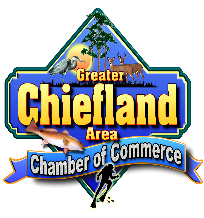 Information supplied here may be shared with the general public.Organization's Name:  ______________________________________________________________________________Physical Address:  _________________________________________________________________________________	Mailing Address:  __________________________________________________________________________________Phone (s):  _____________________________________________ Fax:  _____________________________________E-mail:  _________________________________________ Website: _________________________________________Product or service: (A brief description for promotional use): Please provide this information for Chamber use only - Chamber communications are primarily by e-mail.Whom is our contact at your business? ______________________________________ Position____________________Contact's e-mail for our correspondence: _____________________________________Ph________________________For additional recipients of Chamber news and notices list name and e-mail address:_________________________________________________________________________________________________Election ballots (September) via: Email___________ Mail ___________ Name of owner or manager: __________________________________________________________________________I am interested in the following:  ___________ Board of Directors			____________ Map & Brochure 				                       ___________ New Members/Community Relations             			        ___________ Chiefland Christmas Festival & Parade			        ___________ Annual Banquets: Citizen of the Year, Industry Appreciation/Business of the Year 			        
Comments: _______________________________________________________________________________________                                         Please add our email to your contacts: chieflandchamber@bellsouth.netMembership in the Chamber of Commerce may be a tax-deductible business expense, not a charitable contribution.I understand this membership is good through December 31,2023 and renewed in January, 2024.Applicant’s signature: ___________________________________ Date: _________Referred by: _________________
Please pay Annual Membership Dues to "Chiefland Chamber of Commerce" as follows: $ 25 – Associate Membership (Individual not engaged business)$ 25 – Non-Profit/Community Organization$ 60 - Sole Proprietor (no employees or self-employed)$125 – 1 to 5 employees $150 – 6 to 10 employees$175 – Over 10 employees